Naam student: 								Datum: werkblad ‘nieuws nader bekeken’Weet je niet goed of je het eens of oneens bent met de stelling? Kan je een helder argument voor of tegen de stelling geven?
Dit werkblad kan je helpen om je mening te vormen en te onderbouwen met duidelijke redenen.kies een manier van kijken Er zijn verschillende manieren om naar een stelling te kijken. Kies er een uit:Wat is nu precies het probleem? Hierbij kijk je vooral verstandelijk naar wat het probleem is. Lees verder bij A.Welke belangen spelen er mee? Hierbij kijk je vooral vanuit machtige of zwakke groepen naar het probleem. Lees verder bij B. Wat vind ik belangrijk? Hierbij kijk je vooral naar wat voor jou waarde heeft of wat je juist waardeloos vindt. Lees verder bij C.Problematisch of geen probleem?Lees de vragen en geef zelf antwoorden die volgens jou van toepassing zijn op de stelling.Zet nu je antwoorden om in standpunten, kies een signaalwoord en geef een reden voor je standpunt.Wie is er sterk, wie is er zwak?Lees de vragen en geef zelf antwoorden die volgens jou van toepassing zijn op de stelling.Zet nu je antwoorden om in standpunten, kies een signaalwoord en geef een reden voor je standpunt.waardevol of waardeloos?Lees de vragen en geef zelf antwoorden die volgens jou van toepassing zijn op de stelling.Zet nu je antwoorden om in standpunten, kies een signaalwoord en geef een reden voor je standpunt.VragenJouw antwoorden 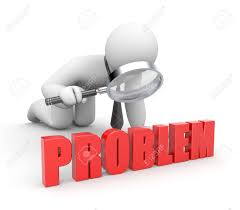 Wat is de kern van het probleem uit de stelling? Voor wie is de situatie goed? 
En voor wie is de situatie juist slecht?Vind jij het een erg of groot probleem? Wanneer wordt de situatie beter of juist slechter? STANDPUNTSIGNAALWOORDREDENIk ben eens/oneens. Het is …omdat …daarom …want ….Goed/slechtGeen probleem/groot probleemWordt beter als … VragenJouw antwoorden 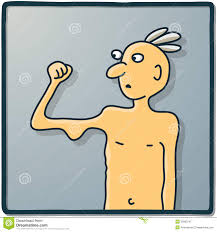 Welke groepen hebben te maken met het probleem?Welke groepen hebben voordeel of juist nadeel bij het probleem?Hebben deze groepen veel of weinig macht?Naar welke groep gaat jouw sympathie uit?STANDPUNTSIGNAALWOORDREDENIk ben eens/oneens. Het is …omdat …daarom …want ….Nadeel/voordeel voor ….Veel/weinig macht …SympathieVragenJouw antwoorden 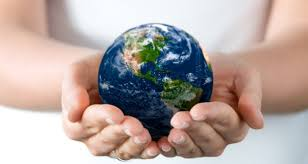 Welke waarden vind jij in opleiding, werk en leven belangrijk? Denk aan: gelijke behandeling, eerlijk zijn, kansen bieden, iets over hebben voor een ander, enzovoortWelke waarde speelt voor jou een rol in de stelling?STANDPUNTSIGNAALWOORDREDENIk ben eens/oneens. Het is …omdat …daarom …want ….Belangrijk is …Onbelangrijk is ….Geen rol voor mij speelt ….